Приложение 1Памятка "Главные члены предложения"1 шаг Внимательно прочитайте предложение.2 шаг Найдите главное слово, которое называет то, о ком или о чём говорится в предложении.3 шаг Проверьте, отвечает ли это слово на вопросы КТО? Или ЧТО? Подчеркни одной чертой.4 шаг Найдите слово, которое называет что делает тот, о ком или о чём сообщается в предложении, слово- действие5 шаг Проверьте, отвечает ли слово на вопросы ЧТО ДЕЛАЕТ? ЧТО ДЕЛАЛ? ЧТО БУДЕТ ДЕЛАТЬ? ЧТО СДЕЛАЕТ? и др. Подчеркни двумя словамиПриложение 2https://learningapps.org/display?v=pz5gsz8p320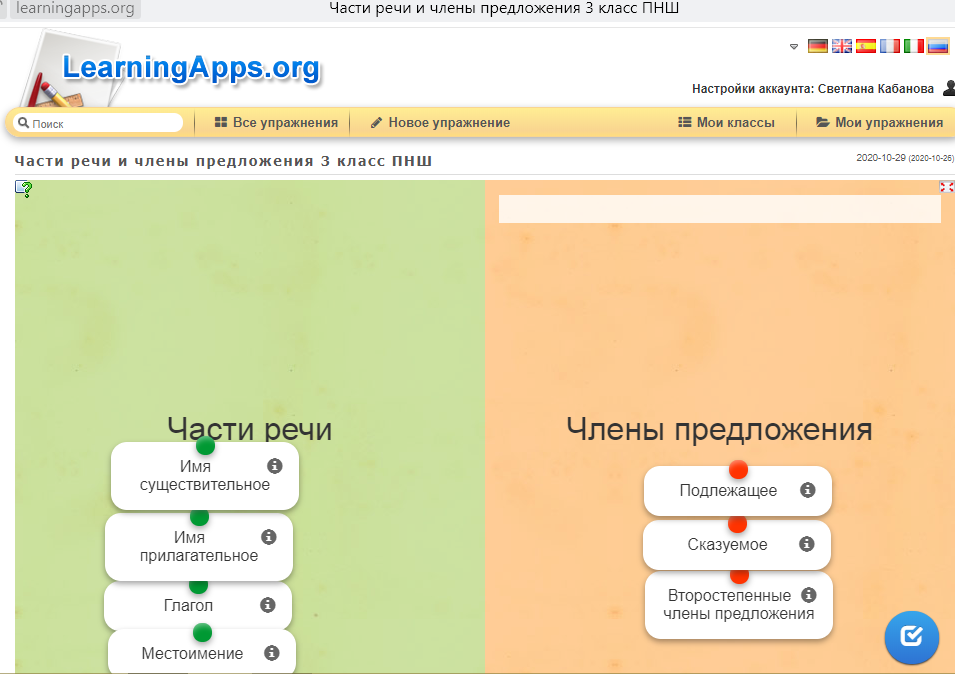 Приложение 3Пальчиковая гимнастикаhttps://pandia.ru/text/78/274/10695.php1. «Кольца». 
Поочередно соединять подушечку каждого пальца с большим пальцем, образуя колечко. Сначала на правой, затем на левой. А в конце занятия – синхронные движения на обеих руках. 
Раз, два, три, четыре, пять,
Вышли пальчики гулять.
Раз, два, три, четыре, пять,
Будем пальчики считать.2. «Кулак-ребро-ладонь».
Три положения на плоскости стола. Кулачок, затем ладонь ребром на столе, прямая ладонь на столе. Делать правой, левой рукой, затем синхронно.3. «Ухо-нос». 
Левой рукой взяться за кончик носа, а правой – за противоположное ухо. Отпустить, хлопнуть в ладоши и поменять положение рук наоборот..4. «Змейка».
Сцепить ладони в замок – это голова «змеи». Руки прижать друг к другу. Двигать «змею» в разные стороны, имитируя ползание.5. «Восьмерки». 
Рисовать в воздухе восьмерку указательным и средним пальцем левой, правой руки, затем синхронно.ФизминуткаГимнастика для глазhttps://gimnastikasport.ru/lechebnaya/dlja-glaz/dlja-shkolnikov-2.htmlЖмурки. Ребенок с усилием зажмуривает глаза в течении 3-4 секунд. После чего открывает их на такое же время. Обладает расслабляющим эффектом при этом укрепляет мышцы.Моргание. Без напряжения ребенок быстро моргает, легко, не напрягая мышцы век. Длительность до 1 минуты. Улучшается кровообращение и кровоснабжение.Светофор. По очереди необходимо закрывать то правый, то левый глазик, изображая мигание светофора. Кроме очевидной пользы для глаз, развиваем координацию и ориентирование.Маятник. Взгляд не спеша переводится слева на право и обратно, изображая тиканье маятника. При этом голова не должна менять своего положения.Пол-потолок. Не поворачивая головы, смотрим вниз-вверх. В последующем его можно усложнить, соединив с четвёртым.Гляделки. Упражнение выполняется в паре. Двое садятся напротив друг друга и пристально смотрят в глаза, кто первый моргнул, закрывает глазки и изображает спящего. После отдыха повторяемся.Часики. Медленно, не поворачивая головы делаем круг глазами сначала по часовой стрелке, а затем против.Приложение 4Разноуровневые дифференцированные задания1 уровень - индивидуальный маршрут 2 уровень-  базовый3 уровень- повышенный 1 уровеньПрочитайте предложения и запишите их в тетрадь. Подчеркните подлежащее и сказуемое.1.Выросла осина.2. Летает жук.3. Солнце светит за окном4.Галя сидит за столом.1 уровеньНайдите лишнееСказуемое, подлежащее, существительноеСуществительное, сказуемое,  глаголПоел, бег,  рассказал, поехалГолубое,  далекий, большая, он2 уровень-  базовыйПрочитайте предложения и запишите их в тетрадь. Подчеркните главные члены предложения.1. Солнце светит за окном.2.Маша рисует  за столом.3. Она сидит на стуле.4. В лесу раздаётся песня дрозда3 уровень- повышенный Составьте из данных слов предложение и запишите его. Подчеркните грамматическую основу предложения.На, поспевает, осенью, болотах, клюква.Составь и запиши предложения по вопросам. Подчеркните грамматическую основу предложения.1. Какой? Кто? Как? Что делает?2.  Где? Что сделала? Кто? Приложение 5 ЭФУ Виртуальный классhttps://akbooks.ru/biblio3/titul-bookrus31/book-rus31/?key=rus31-09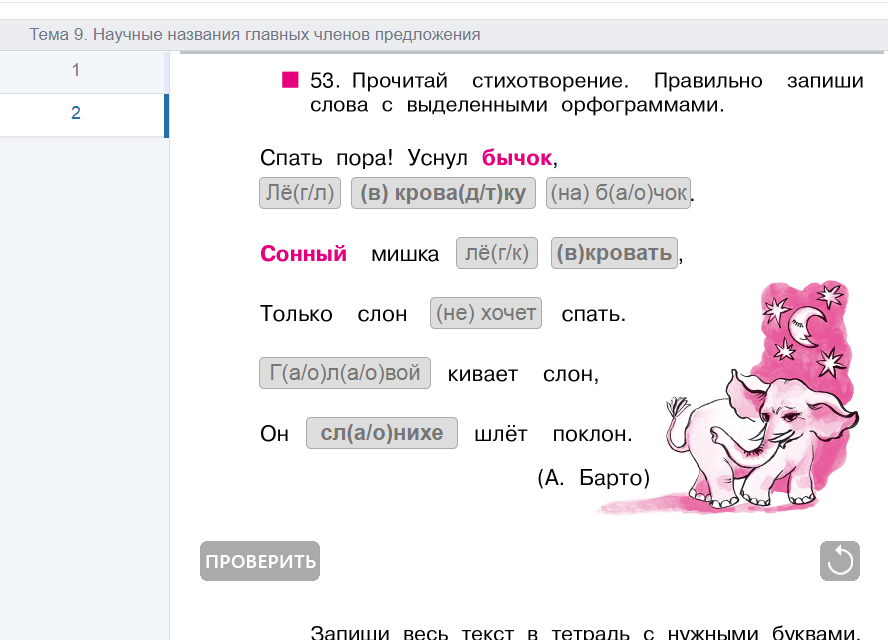 https://akbooks.ru/biblio3/titul-bookrus31/book-rus31/?key=rus31-08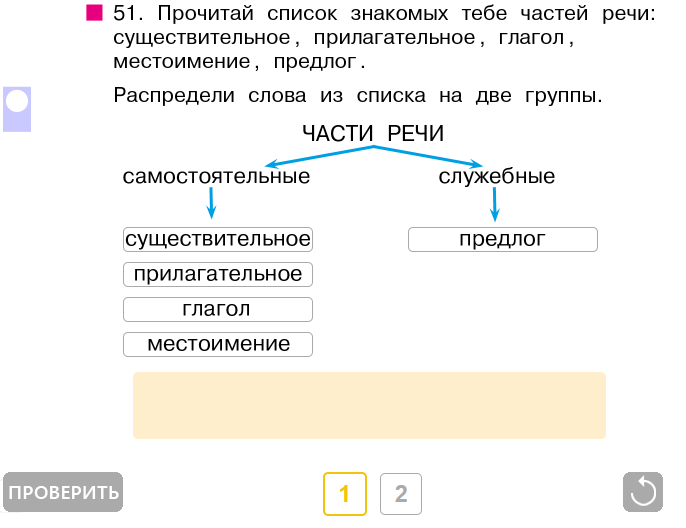 Приложение 6КластерПриложение 7Рефлексия Мне было трудно, я ничего не понял 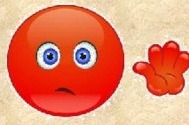  Я работал хорошо. Но у меня остались вопросы. 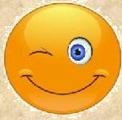  Я всё¸ понял. Я доволен своей работой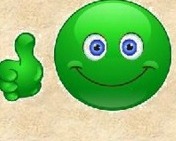 Части речиЧлены предложенияИмя существительноеПодлежащееИмя прилагательноеСказуемоеГлаголВторостепенные члены предложенияМестоимение